        一年级《在线课堂》学习单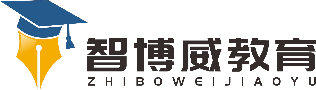 班级：                姓名：                 单元数学1年级下册第6单元 课题5.两位数减一位数的退位减法温故知新1、直接写出得数。16-8=         9+40=         5+23=15-5=         16-5=         27-5=自主攀登2、计算36-8。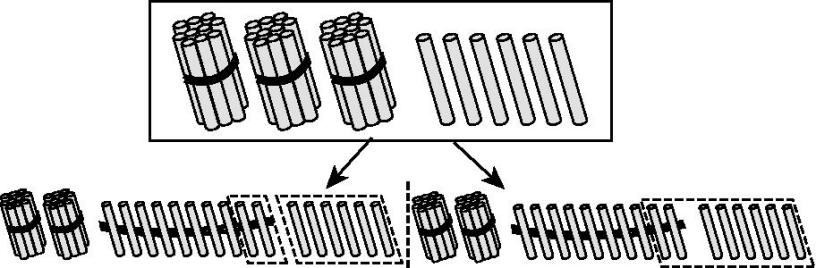 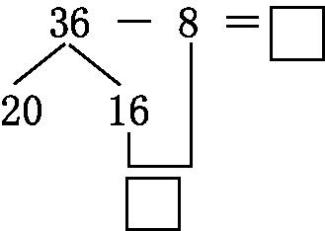                  先算：                                        再算：                     稳中有升3、看图计算。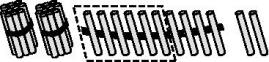 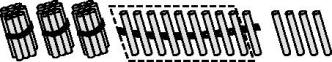  32-5=　　	                  44-9=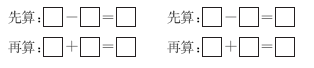 说句心里话